COMUNICAZIONE DEL COMITATO REGIONALE CAMPANIACAMPIONATI REGIONALI DI CALCIO A 5GARE DEI CAMPIONATI DI ECCELLENZA, MASCHILE E FEMMINILE, E DI CALCIO A CINQUE FEMMINILE IN PROGRAMMA IL 28 APRILE 2021Nelle apposite pagine di questo Comunicato Ufficiale, sono pubblicati i risultati ed i provvedimenti disciplinari relativi alle gare di cui all’epigrafe.* * * * *CAMPIONATI REGIONALI DI VERTICE: PROCEDURE E ATTIVITÀ DEI MEDIAAlle gare delle competizioni di “preminente interesse nazionale” organizzate dalla Lega Nazionale Dilettanti, e soggette all’applicazione del Protocollo Sanitario in uso nei campionati nazionali della LND, è consentito l’accesso ai media secondo le disposizioni contenute nel modello organizzativo del giorno gara (cosiddetto MD – Match Day) predisposto dalla FIGC e già adottato in occasione degli incontri dei già citati campionati nazionali LND.Il numero di persone ammesse allo stadio per la categoria “Media” è fissato nel numero massimo di 22, indistintamente tra giornalisti, fotografi e operatori audiovisivi. Tutti i soggetti indicati dovranno essere in possesso dei requisiti fissati dalla Circolare n. 6 del 1 Luglio 2020 della LND e regolarmente accreditati dalla Società ospitante. In base alle caratteristiche degli impianti e secondo le valutazioni del DGE (Delegato Gestione Evento), potrà essere consentito l’accesso a bordo campo dei soli   fotografi, ai quali è vietato realizzare foto di squadra.Per quanto riguarda le tribune sarà necessario rimodulare gli spazi destinati ai Media, sempre garantendo il necessario distanziamento tra le postazioni disponibili. Le copie delle liste ufficiali dovranno essere posizionate su di un supporto/tavolino situato all’accesso della tribuna, evitando così il ricorso a personale addetto alla distribuzione.Potrà essere individuata un’area media/flash all’aperto, preferibilmente all’interno del terreno di gioco, per lo svolgimento delle interviste, consentite esclusivamente a fine gara e per le quali dovrà essere previsto l’utilizzo del microfono cosiddetto “boom” e sempre nel rispetto della distanza di sicurezza. Per gli eventi di futsal che si svolgono in modalità “indoor”, le interviste a fine gara dovranno svolgersi all’esterno dell’impianto con le medesime disposizioni di sicurezza.Per quanto riguarda le interviste (o conferenze stampa post gara) si suggerisce anche il ricorso a collegamenti da remoto, facilmente realizzabili con le più note e diffuse piattaforme di videoconferenza, così da evitare attività in presenza, limitando quest’ultima ai componenti del Gruppo Squadra designati e al personale strettamente necessario all’organizzazione dei collegamenti.* * * * *VIA LIBERA DELLA LND ALLA DIRETTA DELLE GARE INTERNE DA PARTE DEI CLUB SUI PROPRI CANALI SOCIAL UFFICIALIVia libera alla diretta delle gare interne dei campionati, organizzati dai Comitati Regionali della LND nelle competizioni di Lega, trasmesse dai club sui propri canali social ufficiali (Facebook, Twitter, YouTube, MyCujoo, ecc…). È quanto ha stabilito il Consiglio di Presidenza della LND, che ha accolto le richieste provenienti dai propri organismi periferici e dalle Società affiliate. Una necessità, legata ovviamente all’emergenza Covid, per consentire ai club di fidelizzare i tifosi, impossibilitati al momento nel seguire le proprie squadre del cuore, considerate le limitazioni all’accesso del pubblico negli stadi.L’autorizzazione straordinaria, concessa dalla LND, prevede l’osservanza di una serie di disposizioni da parte dei club interessati. In primo luogo è espressamente esclusa ogni altra modalità di trasmissione diversa da quella autorizzata per i canali social della Società. Le trasmissioni non potranno essere consentite, a nessun titolo, prevedendo interconnessioni con altri operatori della comunicazione. Inoltre, è fatto divieto alle Società di cedere a terzi, a qualsiasi titolo, i diritti di diffusione ceduti dalla LND e a non modificare/interrompere i contenuti delle immagini per l’inserimento, in grafica in tempo reale, di pubblicità e/o messaggi promozionali. Infine è fatto divieto alle Società di trasmettere le dirette delle gare che sono oggetto di accordi già sottoscritti dai Comitati con emittenti o broadcaster per la stagione 2020/2021. Le disposizioni, salvo revoca, avranno durata fino al termine della Stagione Sportiva 2020/2021.Accredito obbligatorio per giornalisti, fotografi, tecnici audio/video rilasciato dalla società     ospitante;obbligo presentazione autocertificazione nel rispetto delle norme anti-Covid;in caso di giornalisti praticanti (non ancora iscritti all’albo), è necessaria la dichiarazione deldirettore per ottenere l’accredito;giornalisti, fotografi, tecnici possono seguire la partita dalla tribuna;l’accesso alla zona spogliatoi è concesso solo ai tesserati e agli arbitri.* * * * *DIRITTI DI DIFFUSIONE RADIO TELEVISIVARAPPORTI CON LE EMITTENTI RADIOTELEVISIVE PRIVATEE CON GLI ORGANI D’INFORMAZIONE DALLE STESSE DIPENDENTILe società e gli Organi di informazione sono tenuti a rispettare quanto stabilito dall'art. 48, comma 2, del Regolamento della L.N.D. che stabilisce i limiti e le modalità per le autorizzazioni e le ratifiche relative ad accordi attinenti la concessione dei diritti di immagine e diffusione radiotelevisiva.Per le disposizioni in materia si rimanda alla Circolare n. 6 della L.N.D., del 1° luglio 2020, pubblicata in allegato al Comunicato Ufficiale n. 1 del 6 luglio 2020 di questo C.R. Campania.La documentazione dovrà essere inviata all’indirizzo e-mail: stampa.campania@lnd.it. Di seguito, si pubblica l’elenco delle emittenti TV, WEB e WEB TV, autorizzate all’esercizio della cronaca sportiva radiotelevisiva gratuita (3 minuti):Eventuali ulteriori integrazioni al richiamato elenco di emittenti TV, WEB TV e WEB, saranno pubblicate sui Comunicati Ufficiali, ogni giovedì.* * * * *COMUNICAZIONI DELLA L.N.D.In allegato al Comunicato Ufficiale n. 84 di Calcio a Undici maschile sono stati pubblicati i documenti (Comunicati Ufficiali n. 264/271/272 e Circolari n. 114/115) della Lega Nazionale Dilettanti del periodo 23 / 26 aprile 2021.* * * * *AUTORIZZAZIONI EX ART. 34 N.O.I.F.Il Presidente del C.R. Campania, vista l'istanza prodotta, valutata la documentazione esibita, ha espresso parere favorevole e concesso la relativa autorizzazione ex art. 34, comma 3, N.O.I.F., con decorrenza dalla data di pubblicazione del presente Comunicato Ufficiale (ferma restando la responsabilità esclusiva delle rispettive società, come di seguito indicate, in ordine alla titolarità effettiva del tesseramento), per i seguenti calciatori o calciatrici:Società 	Cognome 	Nome 	Data di Nascita FUTSAL WOLVES	FIORENTINO	SERENA	11.12.2005* * * * *SERVIZIO PRONTO AIA: UTENZA TELEFONICA N. 3499828405CALCIO A CINQUE FEMMINILE SERIE CGIRONE A – 4^ Giornata (turno infrasettimanale)Risultati del 24 – 25 aprile 2021LEGENDA: B = sospesa al primo tempo; F = non disputata per avverse condizioni atmosferiche; D = delibera degli Organi disciplinari; G = ripetizione della gara per cause di forza maggiore; H = ripetizione della gara per delibera degli Organi disciplinari; I = sospesa al secondo tempo; M = non disputata per impraticabilità del campo; U = sospesa per infortunio del direttore di gara; A = non disputata per mancanza arbitro; R = rapporto non pervenuto; Y = risultati rapporti non pervenuti; 99-99 = gara persa ad entrambeCALCIO A CINQUE FEMMINILEGiustizia SportivaGIUDICE SPORTIVOSi pubblicano di seguito le decisioni adottate dal Giudice Sportivo Territoriale, avv. Maurizio La Duca, alla presenza del rappresentante dell’A.I.A., nelle sedute del 26 e 27/04/2021.CAMPIONATO CALCIO A CINQUE FEMMINILE GARE DEL 25/ 4/2021 SOCIETàAMMENDA Euro 50,00 FALCHETTI 
Per mancata presenza della forza pubblica e della richiesta di intervento. 
Euro 50,00 REAL POGGIO 
Per mancata presenza della forza pubblica e mancata richiesta di assistenza DIRIGENTIAMMONIZIONE (I INFR)MASSAGGIATORIAMMONIZIONE (I INFR)ALLENATORI AMMONIZIONE (I INFR)CALCIATORI ESPULSISQUALIFICA PER DUE GARE EFFETTIVECALCIATORI NON ESPULSIAMMONIZIONE (III INFR)AMMONIZIONE (II INFR)AMMONIZIONE (I INFR) Le ammende irrogate con il presente Comunicato dovranno pervenire a questo Comitato entro e non oltre il 6 maggio 2021.Pubblicato in NAPOLI ed inserito sul Sito Internet del C.R. CAMPANIA il 27 aprile 2021.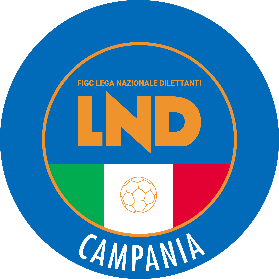 Federazione Italiana Giuoco CalcioLega Nazionale DilettantiCOMITATO REGIONALE CAMPANIAvia G. Porzio, 4 Centro Direzionale – Isola G2 – 80143 Napoli Tel. (081) 5537216 – Fax (081) 5544470Sito Internet: campania.lnd.ite-mail: calcioa5.campania@lnd.it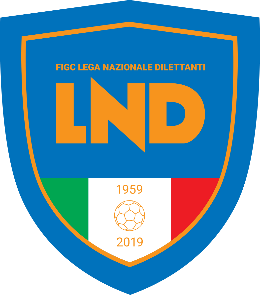 Stagione Sportiva 2020/2021Comunicato Ufficiale n. 27/C5 del 27 aprile 2021Comunicato Ufficiale n. 27/C5 del 27 aprile 2021Comunicato Ufficiale n. 27/C5 del 27 aprile 2021EMITTENTI AUTORIZZATE ALL'ESERCIZIO DELLA CRONACA SPORTIVA RADIOTELEVISIVAGRATUITA (3 MINUTI)EMITTENTI AUTORIZZATE ALL'ESERCIZIO DELLA CRONACA SPORTIVA RADIOTELEVISIVAGRATUITA (3 MINUTI)EMITTENTI AUTORIZZATE ALL'ESERCIZIO DELLA CRONACA SPORTIVA RADIOTELEVISIVAGRATUITA (3 MINUTI)N.B.: è consentito l'accesso allo stadio a un giornalista e due tecnici per ciascuna emittente televisiva, ad un giornalista ed un tecnico per ciascuna emittente radiofonica e ad un giornalista per ciascuna emittente web (il tutto subordinato alla disponibilità e capienza dell'impianto e alle limitazioni imposte dal protocollo sanitario).N.B.: è consentito l'accesso allo stadio a un giornalista e due tecnici per ciascuna emittente televisiva, ad un giornalista ed un tecnico per ciascuna emittente radiofonica e ad un giornalista per ciascuna emittente web (il tutto subordinato alla disponibilità e capienza dell'impianto e alle limitazioni imposte dal protocollo sanitario).N.B.: è consentito l'accesso allo stadio a un giornalista e due tecnici per ciascuna emittente televisiva, ad un giornalista ed un tecnico per ciascuna emittente radiofonica e ad un giornalista per ciascuna emittente web (il tutto subordinato alla disponibilità e capienza dell'impianto e alle limitazioni imposte dal protocollo sanitario).TIPO EMITTENTETIPO EMITTENTEEMITTENTEWEBTVIL GRANATAIL GRANATATVITA NETWORK TELEVISIONITA NETWORK TELEVISIONTV e WEBNUVOLA TVNUVOLA TVTV e WEBSPORT CHANNEL 214SPORT CHANNEL 214WEBTV SPORTYCOMSPORTYCOMTESTATA WEBCOMUNICATION PROGRAM.TVCOMUNICATION PROGRAM.TVTVTELEISCHIATELEISCHIATV e WEBTELEVOMEROTELEVOMEROTV e WEBVIDEONOLAVIDEONOLASquadra 1Squadra 2A/RData/OraImpiantoLocalità ImpiantoIndirizzo ImpiantoFUTSAL KOINE’GELBISON VALLO DELLALUCANIAA 29/04/21 19.00COMUNALECURTIVIA MANZONIFUTSAL WOLVESREAL POGGIOA 28/04/21 20.00 AMELIA’SSAVIANOVIA TAPPIA FURIGNANONAPOLI UNITEDTORELLA DEI LOMBARDIA 28/04/21 20.00 LA PARATINANAPOLIVIA TOSCANELLA - CHIAIANOS. SEBASTIANO F.C.FALCHETTIA 28/04/21 20.30 PALAWOITILASAN SEBASTIANO AL VESUVIOVIA CORTIELLOSIMONACCI IVAN ALESSIO(REAL POGGIO) ORRICO VINCENZO(GELBISON VALLO D.LUCANIA) ORTU MARIO(REAL POGGIO) TUCCILLO MARIA(REAL POGGIO) TUCCILLO MARIA(REAL POGGIO) BORRELLI CRISTIANA ANNA(GELBISON VALLO D.LUCANIA) D ISABELLA ELISABETTA(GELBISON VALLO D.LUCANIA) PICARDI TERESA(SAN SEBASTIANO F.C.) SALZANO CLAUDIA(FALCHETTI) VASTANTE PASQUA(FUTSAL KOINE) DI SANTI MARIA(GELBISON VALLO D.LUCANIA) VITOLO SOFIA(GELBISON VALLO D.LUCANIA) MARRA LUISA(REAL POGGIO) MENNILLO ANGELA(REAL POGGIO) Il SegretarioAndrea VecchioneIl PresidenteCarmine Zigarelli